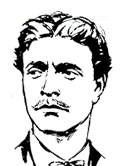            50 Основно училище „Васил Левски”           София - 1415кв. Драгалевци, ул.„ Бела Дона” № 1 тел. 029069186, vlevski_50ou@mail.bgДО КЛАСНИЯ РЪКОВОДИТЕЛ	НА …… КЛАС50. ОУ „ВАСИЛ ЛЕВСКИ“					                              	            ГР. СОФИЯ                                                                                  Остава да ползва:                                                                                                         по чл .62, ал. 1, т.3 …………дниЗАЯВЛЕНИЕОт ……………………………………….……………………....…………………………………...………,/трите имена на родителя, представителя на детето или лицето, което полага грижи за детето /родител на ………………………….………………...…………………………………………………….,ученик в …… клас за учебната 2022/2023година, адрес и тел. за контакт: …………………………………………………......................................               Относно: отсъствия от учебни занятия до:3 учебни дни в една учебна година с разрешение на класен ръководител на основание чл.62, ал.1 , т. 3 от Наредба за приобщаващо образование;УВАЖАЕМА ГОСПОЖО …………………………………………….,Уведомявам Ви, че синът /дъщеря/ ми ……………………………….................., ученик/чка/ в ………… клас за учебната 2022/2023 година ще отсъства от учебни занятия считано от …………... до ………………, по реда на чл. 47, ал.1, т.3  от Правилника за дейността на училището и чл. 62, ал.1 от Наредба за приобщаващо образование.Отсъствията се налагат поради: /вписват се причините, които налагат отсъствието/1.………..............................................................................................................................................2...........................................................................................................................................................3...........................................................................................................................................................Надявам се да счетете изложените причини за основателни и да разрешите отсъствието. В случай на отказ моля да бъда уведомен/а своевременно.Дата..............................................                         			Подпис:…………………..      